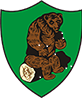 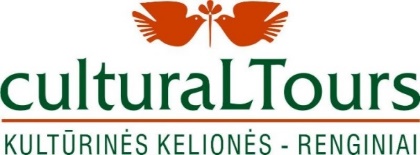 Kūrybinė vasaros stovykla „Tavo vasara Tatruose“2022 m. birželio 19-29 d.Poroninas, LenkijaDALYVIO PARAIŠKAKolektyvo pavadinimas ……………………………………………………………………………………………………......................Vadovės/-o/vardas, pavardė, telefono numeris, el.paštas ...............................................................................................................................Oficialiame pakvietime nurodoma info: Kolektyvo pavadinimas, organizacijos pavadinimas, vadovės, koncertmeisterio, akompaniatoriaus vardai, pavardės…………………………………………………………………………………………………………………………………………………………………………………………………………………………………………………………………………………………………………………………………………………………………………Vaikų amžiaus kategorija, pažymėkite geltona spalva: 7-10 m, 11-13 m, nuo 14 m., jei mišri, nurodykite metus nuo jauniausių iki vyriausių (pvz. 11-15 m. ………………………………………………………………..……………………………………………………………………………………………………………………………………………………………………..Žanras, kurį atstovaujate ……………………………………………………………………………………………………………………………Nakvynių skaičius, atvykimo-išvykimo data…………………………………………………………Numatomas skrydis iš Rygos oro uostų ....................................................................................................................................Bendras žmonių skaičius grupėje ……………………………Vaikų skaičius …………………………………					Vadovų skaičius ……………………………Šioje DALYVIO PARAIŠKOJE nurodoma pagrindinė  informacija stovyklos grupių registracijai, apgyvendinimo vietų rezervavimuiKoncerto paraiškos formą atsiųsime vėliau